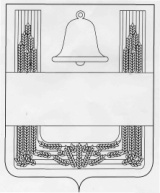 ЛИПЕЦКАЯ ОБЛАСТЬ ПОСТАНОВЛЕНИЕАдминистрации сельского поселения Нижне-Колыбельский сельсовет Хлевенского муниципального района12 сентября 2014 года	             с. Нижняя Колыбелька			№84Об утверждении положения окомиссии администрации сельскогопоселения Нижне-Колыбельский сельсовет Хлевенского муниципального районапо соблюдению требований к служебномуповедению муниципальных служащих и урегулированию конфликта интересовВ целях приведения в соответствие с действующим законодательством нормативных правовых актов сельского поселения Нижне-Колыбельский сельсовет, администрация сельского поселения ПОСТАНОВЛЯЕТ:1. Утвердить положение о комиссии администрации сельского поселения Нижне-Колыбельский сельсовет Хлевенского муниципального района по соблюдению требований к служебному поведению муниципальных служащих и урегулированию конфликта интересов (приложение №1).2. Утвердить Порядок поступления обращений и заявлений муниципальных служащих и граждан для рассмотрения на заседаниях комиссии администрации сельского поселения Нижне-Колыбельский сельсовет Хлевенского муниципального района по соблюдению требований к служебному поведению муниципальных служащих и урегулированию конфликта интересов (приложение №2).3. Отменить следующие постановления администрации сельского поселения Нижне-Колыбельский сельсовет Хлевенского муниципального района:- от 01.03.2011 г. №15 «Об утверждении положения о комиссии администрации сельского поселения Нижне-Колыбельский сельсовет Хлевенского муниципального района по соблюдению требований к служебному поведению муниципальных служащих и урегулированию конфликта интересов»;- от 07 марта 2014 года № 24 «О внесении изменений в постановление от 01.03.2011г. №25 «Об утверждении положения о комиссии администрации сельского поселения Нижне-Колыбельский сельсовет Хлевенского муниципального района по соблюдению требований к служебному поведению муниципальных служащих и урегулированию конфликта интересов».4. Контроль за исполнением настоящего постановления оставляю за собой.  Глава администрации сельского поселенияНижне-Колыбельский  сельсовет					Н.Н.УшаковПриложение №1 к постановлению администрации сельского поселения Нижне-Колыбельский сельсовет «Об утверждении положения о комиссии администрации сельского поселения Нижне-Колыбельский сельсовет Хлевенского муниципального района по соблюдению требований к служебному поведению муниципальных служащих и урегулированию конфликта интересов»Положение о комиссии администрации сельского поселения Нижне-Колыбельский сельсовет Хлевенского муниципального района по соблюдению требований к служебному поведению муниципальных служащих и урегулированию конфликта интересов1. Настоящим Положением определяется порядок формирования и деятельность комиссии администрации сельского поселения Нижне-Колыбельский сельсовет Хлевенского муниципального района по соблюдению требований к служебному поведению муниципальных служащих и урегулированию конфликта интересов.2. Комиссия администрации сельского поселения в своей деятельности руководствуется Конституцией Российской Федерации, федеральными конституционными законами, федеральными законами, актами Президента Российской Федерации и Правительства Российской Федерации, нормативными правовыми актами Липецкой области, Уставом сельского поселения Нижне-Колыбельский сельсовет Хлевенского муниципального района, правовыми актами органов местного самоуправления, а также настоящим Положением.3. Основной задачей Комиссии является:а) обеспечение соблюдения муниципальными служащими администрации сельского поселения ограничений и запретов, требований о предотвращении или урегулировании конфликта интересов, а также в обеспечении исполнения ими обязанностей, установленных Федеральным законом от 25 декабря 2008 г. N 273-ФЗ "О противодействии коррупции", другими федеральными законами (далее - требования к служебному поведению и (или) требования об урегулировании конфликта интересов);б) осуществление в администрации сельского поселения мер по предупреждению коррупции.4. Комиссия администрации сельского поселения рассматривает вопросы, связанные с соблюдением требований к служебному поведению и (или) требований об урегулировании конфликта интересов, в отношении муниципальных служащих, замещающих должности муниципальной службы, назначение на которые и освобождение от которых осуществляется главой администрации.5. Состав комиссии администрации сельского поселения утверждается постановлением администрации сельского поселения.6. В состав Комиссии входят председатель Комиссии, его заместитель, назначаемые главой администрации из числа членов Комиссии, секретарь и члены Комиссии.Все члены Комиссии при принятии решений обладают равными правами. В отсутствие председателя Комиссии его обязанности исполняет заместитель председателя Комиссии.7. В состав комиссии, в случае необходимости могут привлекаться независимые эксперты – специалисты по вопросам, связанным с муниципальной службой. Независимые эксперты включаются в состав комиссии на добровольной основе (по согласованию). Согласование осуществляется в 10-дневный срок со дня получения запроса.В заседаниях Комиссии с правом совещательного голоса участвуют:а) глава администрации сельского поселения Нижне-Колыбельский сельсовет;б) другие муниципальные служащие, замещающие должности муниципальной службы в администрации сельского поселения; специалисты, которые могут дать пояснения по вопросам муниципальной службы и вопросам, рассматриваемым Комиссией; должностные лица других муниципальных органов, органов местного самоуправления; представители заинтересованных организаций; представитель муниципального служащего, в отношении которого комиссией рассматривается вопрос о соблюдении требований к служебному поведению и (или) требований об урегулировании конфликта интересов, - по решению председателя Комиссии, принимаемому в каждом конкретном случае отдельно не менее чем за три дня до дня заседания Комиссии на основании ходатайства муниципального служащего, в отношении которого Комиссией рассматривается этот вопрос, или любого члена Комиссии.8. Число членов Комиссии, не замещающих должности муниципальной службы в администрации, должно составлять не менее одной четверти от общего числа членов Комиссии.9. Состав Комиссии формируется таким образом, чтобы исключить возможность возникновения конфликта интересов, который мог бы повлиять на принимаемые Комиссией решения.10. Заседание Комиссии считается правомочным, если на нем присутствует не менее двух третей от общего числа членов Комиссии. Проведение заседания с участием только членов Комиссии, замещающих должности муниципальной службы в администрации сельского поселения, недопустимо.11. При возникновении прямой или косвенной личной заинтересованности члена Комиссии, которая может привести к конфликту интересов при рассмотрении вопроса, включенного в повестку дня заседания Комиссии, он обязан до начала заседания заявить об этом. В таком случае соответствующий член Комиссии не принимает участия в рассмотрении указанного вопроса.12. Основаниями для проведения заседания Комиссии являются:а) представление главой администрации сельского поселения в соответствии с пунктом 31 Положения о проверке достоверности и полноты сведений, представляемых гражданами, претендующими на замещение должностей федеральной государственной службы, и федеральными государственными служащими, и соблюдения федеральными государственными служащими требований к служебному поведению, утвержденного Указом Президента Российской Федерации от 21 сентября 2009 г. N 1065, материалов проверки, свидетельствующих:- о представлении муниципальным служащим недостоверных или неполных сведений, предусмотренных подпунктом "а" пункта 1 названного Положения;- о несоблюдении муниципальным служащим требований к служебному поведению и (или) требований об урегулировании конфликта интересов;б) поступившее в администрацию сельского поселения в Порядке утвержденным постановлением администрации:- обращение гражданина, замещавшего должность муниципальной службы в администрации сельского поселения, включенную в перечень должностей, приназначении на которые и при замещении которых муниципальные служащие обязаны предоставлять сведения о своих доходах об имуществе и обязательствах имущественного характера, а также сведения о доходах, об имуществе и обязательствах имущественного характера своих супруги (супруга) и несовершеннолетних детей, утвержденный постановлением администрации сельского поселения, о даче согласия на замещение должности в коммерческой или некоммерческой организации либо на выполнение работы на условиях гражданско-правового договора в коммерческой или некоммерческой организации, если отдельные функции по муниципальному управлению этой организацией входили в его должностные (служебные) обязанности, до истечения двух лет со дня увольнения с муниципальной службы;- заявление муниципального служащего о невозможности по объективным причинам представить сведения о доходах, об имуществе и обязательствах имущественного характера своих супруги (супруга) и несовершеннолетних детей;в) представление главы администрации сельского поселения или любого члена комиссии, касающееся обеспечения соблюдения муниципальным служащим требований к служебному поведению и (или) требований об урегулировании конфликта интересов либо осуществления в администрации мер по предупреждению коррупции;г) представление главой администрации сельского поселения материалов проверки, свидетельствующих о представлении муниципальным служащим недостоверных или неполных сведений, предусмотренных частью 1 статьи 3 Федерального закона от 3 декабря 2012 г. N 230-ФЗ "О контроле за соответствием расходов лиц, замещающих государственные должности, и иных лиц их доходам" (далее - Федеральный закон "О контроле за соответствием расходов лиц, замещающих государственные должности, и иных лиц их доходам");д) поступившее в соответствии с частью 4 статьи 12 Федерального закона от 25 декабря 2008 г. N 273-Ф3 "О противодействии коррупции" в администрацию сельского поселения уведомление коммерческой или некоммерческой организации о заключении с гражданином, замещавшим должность муниципальной службы в администрации сельского поселения, трудового или гражданско-правового договора на выполнение работ (оказание услуг), при условии, что указанному гражданину комиссией ранее было отказано во вступлении в трудовые и гражданско-правовые отношения с указанной организацией или что вопрос о даче согласия такому гражданину на замещение им должности в коммерческой или некоммерческой организации либо на выполнение им работы на условиях гражданско-правового договора в коммерческой или некоммерческой организации комиссией не рассматривался.13. Комиссия не рассматривает сообщения о преступлениях и административных правонарушениях, а также анонимные обращения, не проводит проверки по фактам нарушения служебной дисциплины.14. Обращение, указанное в абзаце втором подпункта "б" пункта 12настоящего Положения, подается гражданином, замещавшим должность муниципальной службы,в администрацию сельского поселения. В обращении указываются: фамилия, имя, отчество гражданина, дата его рождения, адрес места жительства, замещаемые должности в течение последних двух лет до дня увольнения с муниципальной службы, наименование, местонахождение коммерческой или некоммерческой организации, характер ее деятельности, должностные (служебные) обязанности, исполняемые гражданином во время замещения им должности гражданской службы, функции по муниципальному управлению в отношении коммерческой или некоммерческой организации, вид договора (трудовой или гражданско-правовой), предполагаемый срок его действия, сумма оплаты за выполнение (оказание) по договору работ (услуг). Специалистом администрации осуществляется рассмотрение обращения, по результатам которого подготавливается мотивированное заключение по существу обращения с учетом требований статьи 12 Федерального закона от 25 декабря 2008 года N 273-ФЗ "О противодействии коррупции". Обращение, заключение и другие материалы в течение двух рабочих дней со дня поступления обращения представляются председателю Комиссии.15. Обращение, указанное в абзаце втором подпункта "б" пункта 12 настоящего Положения, может быть подано муниципальным служащим, планирующим свое увольнение с муниципальной службы, и подлежит рассмотрению Комиссией в соответствии с настоящим Положением.16. Уведомление, указанное в подпункте "д" пункта 12 настоящего Положения, рассматривается администрацией сельского поселения, которая осуществляет подготовку мотивированного заключения о соблюдении гражданином, замещавшим должность муниципальной службы в администрации сельского поселения, требований статьи 12 Федерального закона от 25 декабря 2008 года N 273-ФЗ "О противодействии коррупции". Уведомление, заключение и другие материалы в течение десяти рабочих дней со дня поступления уведомления представляются председателю Комиссии.17. Председатель Комиссии при поступлении к нему в порядке, предусмотренном нормативным правовым актом администрации сельского поселения, информации, содержащей основания для проведения заседания Комиссии:а) в 3-дневный срок назначает дату заседания Комиссии. При этом дата заседания Комиссии не может быть назначена позднее семи дней со дня поступления указанной информации, за исключением случаев, предусмотренных пунктами 18 и 19 настоящего Положения;б) организует ознакомление муниципального служащего, в отношении которого Комиссией рассматривается вопрос о соблюдении требований к служебному поведению и (или) требований об урегулировании конфликта интересов, его представителя, членов Комиссии и других лиц, участвующих в заседании Комиссии, с информацией поступившей в администрацию сельского поселения, и с результатами ее проверки;в) рассматривает ходатайства о приглашении на заседание Комиссии лиц, указанных в подпункте "б" пункта 7 настоящего Положения, принимает решение об их удовлетворении (об отказе в удовлетворении) и о рассмотрении (об отказе в рассмотрении) в ходе заседания Комиссии дополнительных материалов.18. Заседание Комиссии по рассмотрению заявления, указанного в абзаце третьем подпункта "б" пункта 12 настоящего Положения, проводится не позднее одного месяца со дня истечения срока, установленного для представления сведений о доходах, об имуществе и обязательствах имущественного характера.19. Уведомление, указанное в подпункте "д" пункта 12 настоящего Положения, рассматривается на очередном (плановом) заседании Комиссии.20. Заседание Комиссии проводится в присутствии муниципального служащего, в отношении которого рассматривается вопрос о соблюдении требований к служебному поведению и (или) требований об урегулировании конфликта интересов, или гражданина, замещавшего должность муниципальной службы в администрации сельского поселения. При наличии письменной просьбы муниципального служащего или гражданина, замещавшего должность муниципальной службы в администрации сельского поселения, о рассмотрении указанного вопроса без его участия заседание Комиссии проводится в его отсутствие. В случае неявки на заседание Комиссии муниципального служащего (его представителя) или гражданина, замещавшего должность муниципальной службы в администрации сельского поселения (его представителя), при отсутствии письменной просьбы муниципального служащего или указанного гражданина о рассмотрении данного вопроса без его участия рассмотрение вопроса откладывается. В случае повторной неявки указанных лиц без уважительных причин Комиссия может принять решение о рассмотрении данного вопроса в отсутствие муниципального служащего или гражданина, замещавшего должность муниципальной службы в администрации сельского поселения.21. На заседании Комиссии заслушиваются пояснения муниципального служащего или гражданина, замещавшего должность муниципальной службы в администрации сельского поселения (с его согласия), и иных лиц, рассматриваются материалы по существу вынесенных на данное заседание вопросов, а также дополнительные материалы.22. Члены Комиссии и лица, участвовавшие в ее заседании, не вправе разглашать сведения, ставшие им известными в ходе работы Комиссии.23. По итогам рассмотрения вопроса, указанного в подпункте "а" пункта 12 настоящего Положения, Комиссия принимает одно из следующих решений:а) установить, что сведения, представленные муниципальным служащим в соответствии с подпунктом "а" пункта 1Положения о проверке достоверности и полноты сведений, представляемых гражданами, претендующими на замещение должностей федеральной государственной службы, и федеральными государственными служащими, и соблюдения федеральными государственными служащими требований к служебному поведению от 21 сентября 2009 года №1065,являются достоверными и полными;б) установить, что сведения, представленные муниципальным служащим в соответствии с подпунктом "а" пункта 1 Положения, названного в подпункте "а" настоящего пункта, являются недостоверными и (или) неполными. В этом случае Комиссия рекомендует главе администрации сельского поселения применить к муниципальному служащему конкретную меру ответственности.24. По итогам рассмотрения вопроса, указанного в абзаце третьем подпункта "а" пункта 12 настоящего Положения, Комиссия принимает одно из следующих решений:а) установить, что муниципальный служащий соблюдал требования к служебному поведению и (или) требования об урегулировании конфликта интересов;б) установить, что муниципальный служащий не соблюдал требования к служебному поведению и (или) требования об урегулировании конфликта интересов. В этом случае Комиссия рекомендует главе администрации сельского поселения указать муниципальному служащему на недопустимость нарушения требований к служебному поведению и (или) требований об урегулировании конфликта интересов либо применить к муниципальному служащему конкретную меру ответственности.25. По итогам рассмотрения вопроса, указанного в абзаце втором подпункта "б" пункта 12 настоящего Положения, Комиссия принимает одно из следующих решений:а) дать гражданину согласие на замещение на условиях трудового договора должности в организации и (или) на выполнение в данной организации работы (оказание данной организации услуги) на условиях гражданско-правового договора (гражданско-правовых договоров), если отдельные функции по муниципальному управлению этой организацией входили в его должностные (служебные) обязанности;б) отказать гражданину в замещении на условиях трудового договора должности в организации и (или) в выполнении в данной организации работы (оказание данной организации услуги) на условиях гражданско-правового договора (гражданско-правовых договоров), если отдельные функции по муниципальному управлению этой организацией входили в его должностные (служебные) обязанности, и мотивировать свой отказ.26. По итогам рассмотрения вопроса, указанного в абзаце третьем подпункта "б" пункта 12 настоящего Положения, Комиссия принимает одно из следующих решений:а) признать, что причина непредставления муниципальным служащим сведений о доходах, расходах, об имуществе и обязательствах имущественного характера своих супруги (супруга) и несовершеннолетних детей является объективной и уважительной;б) признать, что причина непредставления муниципальным служащим сведений о доходах, расходах, об имуществе и обязательствах имущественного характера своих супруги (супруга) и несовершеннолетних детей не является уважительной. В этом случае Комиссия рекомендует муниципальному служащему принять меры по представлению указанных сведений;в) признать, что причина непредставления муниципальным служащим сведений о доходах, расходах, об имуществе и обязательствах имущественного характера своих супруги (супруга) и несовершеннолетних детей необъективна и является способом уклонения от представления указанных сведений. В этом случае Комиссия рекомендует главе администрации сельского поселения Нижне-Колыбельский сельсовет применить к муниципальному служащему конкретную меру ответственности.27. По итогам рассмотрения вопроса, указанного в подпункте "г" пункта 12 настоящего Положения, Комиссия принимает одно из следующих решений:а) признать, что сведения, представленные муниципальным служащим в соответствии с частью 1 статьи 3 Федерального закона "О контроле за соответствием расходов лиц, замещающих государственные должности, и иных лиц их доходам", являются достоверными и полными;б) признать, что сведения, представленные государственным служащим в соответствии с частью 1 статьи 3 Федерального закона "О контроле за соответствием расходов лиц, замещающих государственные должности, и иных лиц их доходам", являются недостоверными и (или) неполными. В этом случае Комиссия рекомендует главе администрации сельского поселения применить к муниципальному служащему конкретную меру ответственности и (или) направить материалы, полученные в результате осуществления контроля за расходами, в органы прокуратуры и (или) иные государственные органы в соответствии с их компетенцией.28. По итогам рассмотрения вопросов, предусмотренных подпунктами "а", "б" и "г" пункта 12 настоящего Положения, при наличии к тому оснований Комиссия может принять иное, чем предусмотрено пунктами 23 - 25 настоящего Положения, решение. Основания и мотивы принятия такого решения должны быть отражены в протоколе заседания Комиссии.29. По итогам рассмотрения вопроса, указанного в подпункте "д" пункта 12 настоящего Положения, Комиссия принимает в отношении гражданина, замещавшего должность муниципальной службы в администрации сельского поселения Нижне-Колыбельский сельсовет, одно из следующих решений:а) дать согласие на замещение им должности в коммерческой или некоммерческой организации либо на выполнение работы на условиях гражданско-правового договора в коммерческой или некоммерческой организации, если отдельные функции по муниципальному управлению этой организацией входили в его должностные (служебные) обязанности;б) установить, что замещение им на условиях трудового договора должности в коммерческой или некоммерческой организации и (или) выполнение в коммерческой или некоммерческой организации работ (оказание услуг) нарушают требования статьи 12 Федерального закона от 25 декабря 2008 года N 273-ФЗ "О противодействии коррупции". В этом случае Комиссия рекомендует главе администрации сельского поселения проинформировать об указанных обстоятельствах органы прокуратуры и уведомившую организацию.30. По итогам рассмотрения вопроса, предусмотренного подпунктом "в" пункта 12 настоящего Положения, Комиссия принимает соответствующее решение.31. Для исполнения решений Комиссии могут быть подготовлены проекты нормативных правовых актов администрации сельского поселения, решений или поручений главы администрации сельского поселения, которые в установленном порядке представляются на рассмотрение главы администрации сельского поселения Нижне-Колыбельский сельсовет.32. Решения Комиссии по вопросам, указанным в пункте 12 настоящего Положения, принимаются тайным голосованием (если Комиссия не примет иное решение) простым большинством голосов присутствующих на заседании членов Комиссии.33. Решения Комиссии оформляются протоколами, которые подписывают члены Комиссии, принимавшие участие в ее заседании. Решения Комиссии, за исключением решения, принимаемого по итогам рассмотрения вопроса, указанного в абзаце втором подпункта "б" пункта 12 настоящего Положения, для главы администрации сельского поселения носят рекомендательный характер. Решение, принимаемое по итогам рассмотрения вопроса, указанного в абзаце втором подпункта "б" пункта 12 настоящего Положения, носит обязательный характер.34. В протоколе заседания Комиссии указываются:а) дата заседания Комиссии, фамилии, имена, отчества членов Комиссии и других лиц, присутствующих на заседании;б) формулировка каждого из рассматриваемых на заседании Комиссии вопросов с указанием фамилии, имени, отчества, должности муниципального служащего, в отношении которого рассматривается вопрос о соблюдении требований к служебному поведению и (или) требований об урегулировании конфликта интересов;в) предъявляемые к муниципальному служащему претензии, материалы, на которых они основываются;г) содержание пояснений муниципального служащего и других лиц по существу предъявляемых претензий;д) фамилии, имена, отчества выступивших на заседании лиц и краткое изложение их выступлений;е) источник информации, содержащей основания для проведения заседания Комиссии, дата поступления информации в администрациюсельского поселения;ж) другие сведения;з) результаты голосования;и) решение и обоснование его принятия.35. Член Комиссии, несогласный с ее решением, вправе в письменной форме изложить свое мнение, которое подлежит обязательному приобщению к протоколу заседания Комиссии и с которым должен быть ознакомлен муниципальный служащий.36. Копии протокола заседания Комиссии в 3-дневный срок со дня заседания направляются главе администрации сельского поселения, полностью или в виде выписок из него –муниципальному служащему, а также по решению Комиссии - иным заинтересованным лицам.37. Глава администрации сельского поселения обязан рассмотреть протокол заседания Комиссии и вправе учесть в пределах своей компетенции содержащиеся в нем рекомендации при принятии решения о применении к муниципальному служащему мер ответственности, предусмотренных нормативными правовыми актами Российской Федерации, а также по иным вопросам организации противодействия коррупции. О рассмотрении рекомендаций Комиссии и принятом решении глава администрации сельского поселения в письменной форме уведомляет Комиссию в месячный срок со дня поступления к нему протокола заседания Комиссии. Решение главы администрации сельского поселения оглашается на ближайшем заседании Комиссии и принимается к сведению без обсуждения.38. В случае установления Комиссией признаков дисциплинарного проступка в действиях (бездействии) муниципального служащего информация об этом представляется главе администрации сельского поселения для решения вопроса о применении к муниципальному служащему мер ответственности, предусмотренных нормативными правовыми актами Российской Федерации.39. В случае установления Комиссией факта совершения муниципальным служащим действия (факта бездействия), содержащего признаки административного правонарушения или состава преступления, председатель Комиссии обязан передать информацию о совершении указанного действия (бездействии) и подтверждающие такой факт документы в правоприменительные органы в 3-дневный срок, а при необходимости - немедленно.40. Копия протокола заседания Комиссии или выписка из него приобщается к личному делу муниципального служащего, в отношении которого рассмотрен вопрос о соблюдении требований к служебному поведению и (или) требований об урегулировании конфликта интересов.41. Выписка из решения Комиссии, заверенная подписью секретаря Комиссии и печатью администрации сельского поселения, вручается гражданину, замещавшему должность муниципальной службы в администрации сельского поселения, в отношении которого рассматривался вопрос, указанный в абзаце втором подпункта "б" пункта 12 настоящего Положения, под роспись или направляется заказным письмом с уведомлением по указанному им в обращении адресу не позднее одного рабочего дня, следующего за днем проведения соответствующего заседания Комиссии.42. Организационно-техническое и документационное обеспечение деятельности Комиссии, а также информирование членов Комиссии о вопросах, включенных в повестку дня, о дате, времени и месте проведения заседания, ознакомление членов Комиссии с материалами, представляемыми для обсуждения на заседании Комиссии, осуществляется специалистом администрации сельского поселения.43. Решение Комиссии должно быть размещено на официальном сайте администрации сельского поселения в информационно-телекоммуникационной сети "Интернет".Приложение № 2 к постановлению Администрации сельского поселения Нижне-Колыбельский сельсовет «Об утверждении  положения о комиссии администрации сельского поселения Нижне-Колыбельский сельсовет Хлевенского муниципального района по соблюдению требований к служебному поведению муниципальных служащих и урегулированию конфликта интересов»ПОРЯДОКПОСТУПЛЕНИЯ ОБРАЩЕНИЙ И ЗАЯВЛЕНИЙ МУНИЦИПАЛЬНЫХ СЛУЖАЩИХИ ГРАЖДАН ДЛЯ РАССМОТРЕНИЯ НА ЗАСЕДАНИЯХ КОМИССИИ АДМИНИСТРАЦИИ СЕЛЬСКОГО ПОСЕЛЕНИЯ НИЖНЕ-КОЛЫБЕЛЬСКИЙ СЕЛЬСОВЕТ ХЛЕВЕНСКОГО МУНИЦИПАЛЬНОГО РАЙОНА ПО СОБЛЮДЕНИЮ ТРЕБОВАНИЙ К СЛУЖЕБНОМУ ПОВЕДЕНИЮМУНИЦИПАЛЬНЫХ СЛУЖАЩИХ И УРЕГУЛИРОВАНИЮ КОНФЛИКТА ИНТЕРЕСОВ1. Обращение гражданина, замещавшего в администрации сельского поселения должность муниципальной службы, включенную в Перечень должностей, утвержденный постановлением администрации сельского поселения Нижне-Колыбельский сельсовет от 02 апреля 2012 года №15 или муниципального служащего в случае, предусмотренном пунктом 15 приложения 1 к настоящему постановлению, о даче согласия на замещение на условиях трудового договора должности в организации и (или) на выполнение в данной организации работына условиях гражданско-правового договора (гражданско-правовых договоров), если отдельные функции по муниципальному управлению этой организацией входили в его должностные (служебные) обязанности, до истечения двух лет со дня увольнения с муниципальной службы (далее - Обращение), а также заявление муниципального служащего о невозможности по объективным причинам представить сведения о доходах, расходах, об имуществе и обязательствах имущественного характера своих супруги (супруга) и несовершеннолетних детей (далее - Заявление), направляются в администрацию сельского поселения.К Обращению (Заявлению) прилагаются документы, содержащие информацию по существу Обращения (Заявления) (при их наличии).2. Поступившее Обращение (Заявление) в тот же день регистрируется специалистом администрации ответственным за работу по профилактике коррупционных и иных правонарушений.3. Специалист администрации сельского поселения в течение двух рабочих дней со дня поступления Заявления представляет его председателю комиссии администрации сельского поселения Нижне-Колыбельский сельсовет Хлевенского муниципального района по соблюдению требований к служебному поведению муниципальных служащих и урегулированию конфликта интересов по соблюдению требований к служебному поведению государственных гражданских служащих администрации области  и урегулированию конфликта интересов.4. Поступившее Обращение рассматривается и представляется председателю комиссии по соблюдению требований к служебному поведению муниципальных служащих администрации сельского поселения Нижне-Колыбельский сельсовет и урегулированию конфликта интересов в соответствии с приложением 1 к настоящему постановлению.